Cestovateľská súťaž pre študentov - vyhraj voucher v hodnote 300 € na zájazdZnáma cestovná kancelária Dovolenka.sme.sk organizuje súťaž pre študentov vysokých škôl. 

Ako sa zapojiť do súťaže?Podeľ sa s nami o inšpiratívny cestovateľský príbeh - vymyslený alebo zažitý. Spracovanie je voliteľné. Či už sa rozhodneš napísať pútavú poviedku, vytvoriť graficky zaujímavú prezentáciu alebo zostrihať cestovateľský vlog, forma spracovania je na tebe. Čo môžeš vyhrať?Hrá sa o 3 x voucher v hodnote 300 € na zájazd podľa výberu výhercu. Či už ťa láka oddych na prekrásnych plážach Grécka, príroda na Kanárskych ostrovoch, spoznávanie kultúry v Turecku alebo skúmanie histórie na poznávacom zájazde, voucher môžeš uplatniť na ktorúkoľvek dovolenku podľa svojich predstáv. Ako sa zúčastniť?Prečítaj si presné pravidlá na stránke súťaže a pošli svoje vypracovanie do 30. apríla 2023 na email dovolenka24@gmail.com.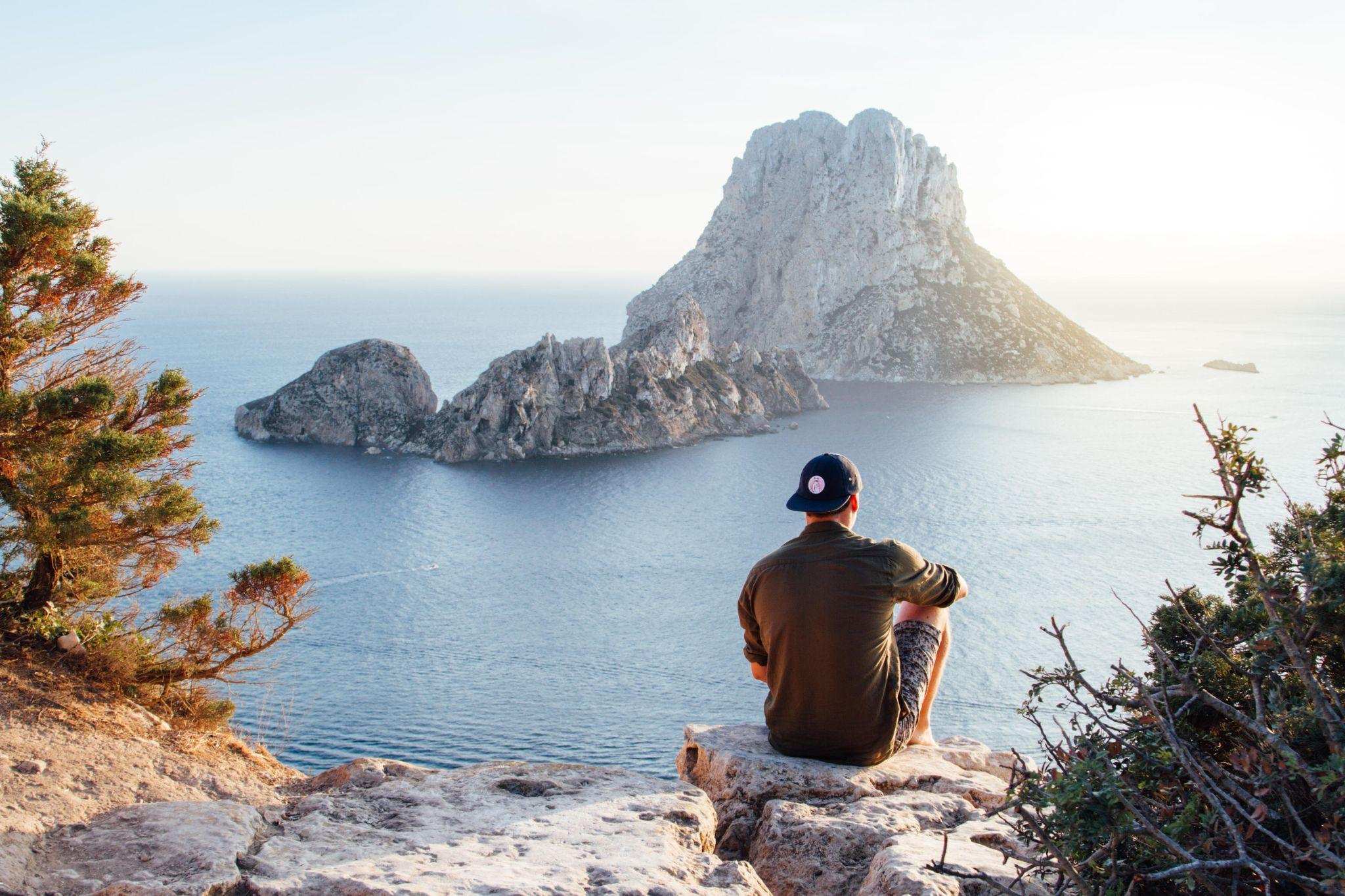 (zdroj obrázka: pexels.com)